Proiect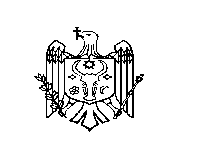 REPUBLICA MOLDOVACONSILIUL RAIONAL ŞTEFAN VODĂDECIZIE nr. 7/9din 19 decembrie 2019 Cu privire la instituirea comisiei de concurs pentru funcţiile publice vacante de conducere din cadrul Consiliului raional Ştefan VodăÎn conformitate cu prevederile Regulamentului cu privire la ocuparea funcţiei publice vacante prin concurs, aprobat prin Hotărârea Guvernului Republicii Moldova nr. 201 din 11.03.2009 privind punerea în aplicare a prevederilor Legii nr. 158-XVI din 4 iulie 2008 cu privire la funcţia publică şi statutul funcţionarului public;În baza art. 43 alin. (2) și art. 46 din Legea privind administraţia publică locală nr. 436 – XVI din 28 decembrie 2006, Consiliul raional Ştefan Vodă DECIDE:1. Se instituie comisia de concurs pentru funcţiile publice vacante de conducere din cadrul Consiliului raional Ştefan Vodă, în componență numerică din 9 membri şi 2 membri supleanţi, pe un termen de 4 (patru) ani, în continuare Comisie.2. Se aprobă componenţa nominală a Comisie, conform anexei.3. Se stabilește, că la demisia din funcția deținută a unor membri ai Comisiei, atribuțiile vor fi preluate de persoanele nou desemnate în funcția respectivă, fără a fi adoptată o nouă decizie.4. Controlul executării prezentei decizii se atribuie dlui Vasile Maxim, preşedinte al raionului Ștefan Vodă.5. Prezenta decizie se aduce la cunoştinţă:Oficiului teritorial Căuşeni al Cancelariei de Stat;Consilierilor raionali;Prin publicare pe pagina web a Consiliului raional Ștefan Vodă.            Preşedintele şedinţei                                                                                   Contrasemnează:            Secretarul Consiliul raional                                                         Ion ŢurcanAnexa la decizia Consiliului raional Ştefan Vodă nr. 7/9 din 19 decembrie 2019Componenţa nominală a Comisiei de concurs pentru funcţiile publice vacante de conduceredin cadrul Consiliului raional Ştefan Vodă_______________, consilier raional, fracțiunea PSRM;_______________, consilier raional, fracțiunea PDM.Vasile Maxim,  preşedintele raionului, preşedintele comisiei;Vasile Maxim,  preşedintele raionului, preşedintele comisiei;Vasile Maxim,  preşedintele raionului, preşedintele comisiei;Vasile Maxim,  preşedintele raionului, preşedintele comisiei;____________, specialist principal, subdiviziunea resurse umane, aparatul președintelui raionului, secretarul comisiei;____________, specialist principal, subdiviziunea resurse umane, aparatul președintelui raionului, secretarul comisiei;Membrii comisiei:Vladimir Baligari, vicepreședinte al raionului;Valentina Barbei, vicepreședintele raionului;Membrii comisiei:Vladimir Baligari, vicepreședinte al raionului;Valentina Barbei, vicepreședintele raionului;_______________, consilier raional, fracțiunea PSRM;_______________, consilier raional, fracțiunea PSRM;_______________, consilier raional, fracțiunea PDM;_______________, consilier raional, fracțiunea PDM;_______________, consilier raional, fracțiunea PAS;_______________, consilier raional, fracțiunea DA;_______________, consilier raional, fracțiunea ______;_______________, consilier raional, fracțiunea PAS;_______________, consilier raional, fracțiunea DA;_______________, consilier raional, fracțiunea ______;Membri supleanţi:Membri supleanţi: